	KRAJOWY INSTYTUT                                                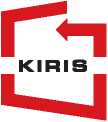 	ROZWOJU INFRASTRUKTURY SPORTOWEJWNIOSEK  NA WYKONANIE PRZEGLĄDU ROCZNEGOPLACU ZABAW, SIŁOWNI ZEWNĘTRZNEJ, BOISKA SPORTOWEGOZlecający /dane do faktury  …………………………………………………………………………………….....................Adres:	……………………………………………………………………………………………………………………………………NIP:		………….…………………………………………………………………..............................................Lokalizacja (GPS,lub opis np. przy szkole, w parku, przy kościele, itp.)………………………………………………………………………………………………………………………………………………………….………………………………………………………………………………………………………………………………………………………….………………………………………………………………………………………………………………………………………………………….Prognozowany / pożądany termin realizacji: …………………………………………………………………………………Osoba do kontaktu: …………………………………………………………………………………………………………………………Telefon i adres e-mail: ……………………………………………………………………………………………………………………Uwagi: ……………………………………………………………………………………………………………………………………………………………….…………………………………………………..(data, podpis i pieczątka Zamawiającego)USŁUGA- przegląd roczny UDZIAŁ WŁASNYbrutto /sztukaZAMÓWIENIE ILOŚĆ OBIEKTÓWILOŚĆ URZĄDZEŃ1-10 lokalizacji399,00 zł 11-30 lokalizacji299,00 zł31-40 lokalizacji199,00 złpowyżej 40 lokalizacji149,00 zł